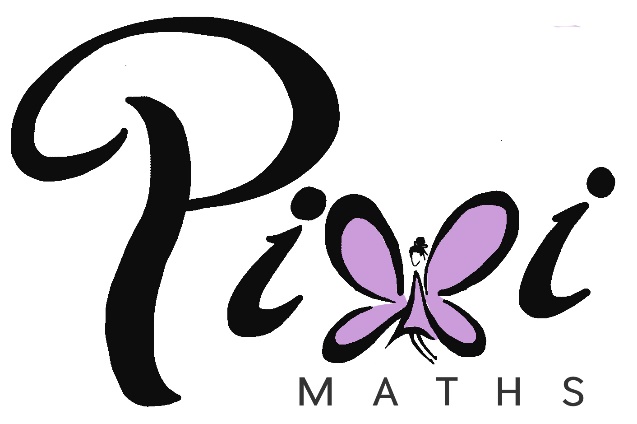 Mathematics AssessmentBands 4-6 Problem Solving – Test 2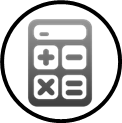 Calculators allowed on questions with this symbol: Name: 		______________________________Class: 		______________________________Teacher:	______________________________Remember:The test is 1 hour long.You will need: pen, pencil, rubber and a ruler.Try to answer all questions.Write all your answers and working in the spaces provided in this test paper – do not use any rough paper. Marks may be awarded for working.Check your work carefully. Don’t spend too long on one question. Leave it and try the next one.Formulae SheetFormulae SheetPerimeter, area, surface area and volume formulaePerimeter, area, surface area and volume formulaeSphereConeVolume =  πr3Surface Area = 4πr2Volume =  πr2hCurved Surface Area = πrl1.This chocolate box is in the shape of a tetrahedron. Each face is an equilateral triangle with side length 24 cm. Construct an accurate net for the box. Use a scale of 1 cm to 8 cm.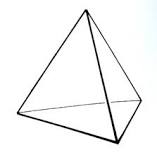 / 62.ABC is a triangle. DE and BC are parallel. Calculate the perimeter of trapezium DBCE.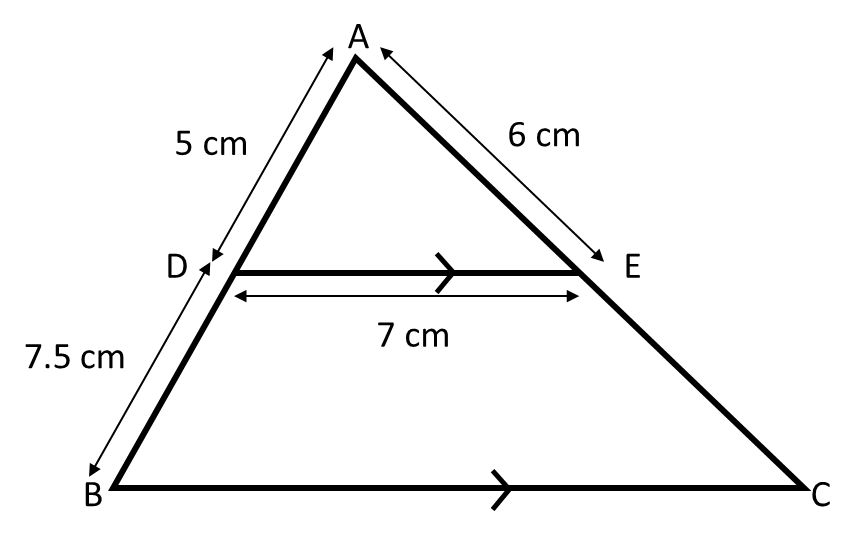 ____________ cm/ 63.Work out the area of card needed to make this disposable cup. Give your answer correct to 1 decimal place.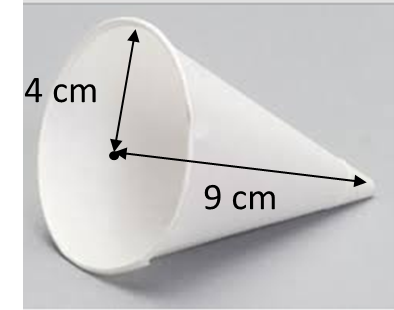 _____________ cm²/ 54.There are 5 boxes of cornflakes and 7 boxes of puffed wheat. Mike and Reece both choose a box at random. Work out the probability that they do not choose the same type of cereal._____________/ 55.The distance between Manchester airport and Luton airport is 215 km. The bearing of Luton airport from Manchester airport is 135°. Make an accurate scale map of their locations using a scale of 1 cm to 40 km./ 36.A telephone company charges £ x per month for a basic line rental and then £ y per 100 minutes. Justin pays £18 for 200 minutes. Teresa pays £21 for 300 minutes. Work out the cost of the monthly rental.£ ____________/ 57.Find a quadratic equation that has solutions x = 0 and x = 5   Give your answer without brackets.________________________Find a quadratic equation that has two solutions x = 7Give your answer without brackets.________________________/ 48.A naturalist captures 30 bats in a cave and tags them. There are approximately 600 bats in the cave. The naturalist returns a month later and captures 40 bats. How many bats would he expect to be tagged?______________/ 39.One sheet of paper is 9 x 10-3 cm thick. Mark wants to put 500 sheets of paper in the paper tray of his printer. The paper tray is 4 cm deep. Is the paper tray deep enough for 500 sheets of paper?/ 410.The diagram shows two right-angled triangles ABC and DEB. Find the length of the line AC.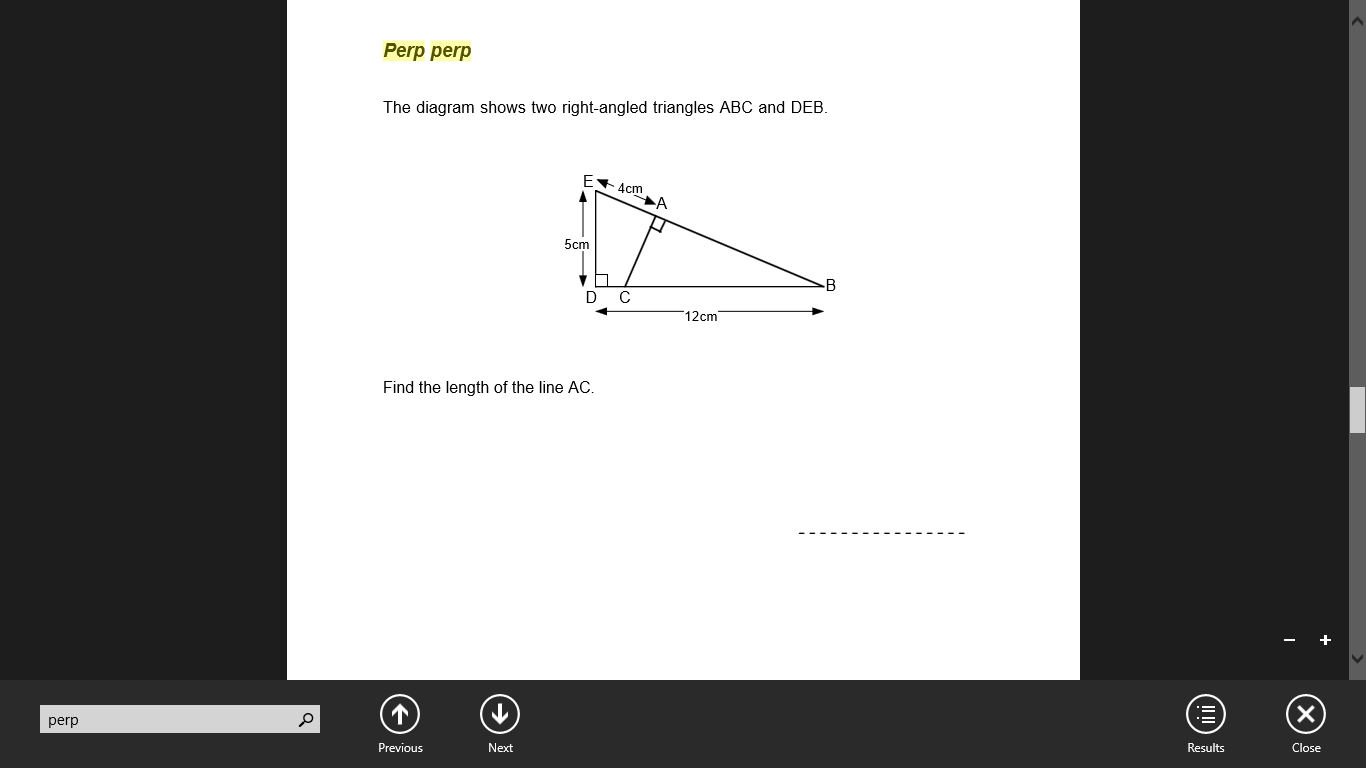 ______________ cm/ 6